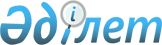 Қазығұрт аудандық мәслихатының 2017 жылғы 21 желтоқсандағы № 24/140-VІ "2018-2020 жылдарға арналған аудандық бюджет туралы" шешіміне өзгерістер мен толықтырулар енгізу туралы
					
			Мерзімі біткен
			
			
		
					Оңтүстiк Қазақстан облысы Қазығұрт аудандық мәслихатының 2018 жылғы 30 наурыздағы № 27/172-VI шешiмi. Оңтүстiк Қазақстан облысының Әдiлет департаментiнде 2018 жылғы 6 сәуірде № 4502 болып тiркелдi. Мерзімі өткендіктен қолданыс тоқтатылды
      Қазақстан Республикасының 2008 жылғы 4 желтоқсандағы Бюджет кодексінің 106-бабының 4 тармағына және 109-бабының 1 тармағына, "Қазақстан Республикасындағы жергілікті мемлекеттік басқару және өзін-өзі басқару туралы" Қазақстан Республикасының 2001 жылғы 23 қаңтардағы Заңының 6-бабының 1-тармағының 1) тармақшасына сәйкес, Қазығұрт аудандық мәслихаты ШЕШІМ ҚАБЫЛДАДЫ:
      1. Қазығұрт аудандық мәслихатының 2017 жылғы 21 желтоқсандағы № 24/140-VI "2018-2020 жылдарға арналған аудандық бюджет туралы" (Нормативтік құқықтық актілерді мемлекеттік тіркеу тізілімінде № 4343 тіркелген, 2018 жылы 19 қаңтардағы "Қазығұрт тынысы" газетінде және 2018 жылғы 10 қаңтарда Қазақстан Республикасының нормативтік құқықтық актілерінің эталондық бақылау банкінде электрондық түрде жарияланған) шешіміне мынадай өзгерістер мен толықтырулар енгізілсін:
      осы шешімнің 1 және 3 тармақтары жаңа редакцияда жазылсын:
      "1. Қазығұрт ауданының 2018-2020 жылдарға арналған аудандық бюджеті 1 қосымшаға сәйкес, оның ішінде 2018 жылға мынадай көлемде бекітілсін:
      1) кiрiстер – 18 238 596 мың теңге:
      салықтық түсiмдер – 1 330 197 мың теңге;
      салықтық емес түсiмдер – 19 720 мың теңге;
      негізгі капиталды сатудан түсетін түсімдер – 20 805 мың теңге;
      трансферттер түсiмi – 16 867 874 мың теңге;
      2) шығындар – 18 256 479 мың теңге;
      3) таза бюджеттік кредиттеу – 42 884 мың теңге:
      бюджеттік кредиттер – 72 150 мың теңге;
      бюджеттік кредиттерді өтеу – 29 266 мың теңге;
      4) қаржы активтерімен операциялар бойынша сальдо – 32 192 мың теңге:
      қаржы активтерін сатып алу – 32 192 мың теңге;
      мемлекеттің қаржы активтерін сатудан түсетін түсімдер - 0;
      5) бюджет тапшылығы (профициті) – -92 959 мың теңге;
      6) бюджет тапшылығын қаржыландыру (профицитін пайдалану) – 92 959 мың теңге:
      қарыздар түсімі – 72 150 мың теңге;
      қарыздарды өтеу – 29 266 мың теңге;
      бюджет қаражатының пайдаланылатын қалдықтары – 50 075 мың теңге.
      3. 2018 жылға аудандық бюджеттен аудандық маңызы бар қаланың, ауылдық округтердің бюджеттеріне берілетін бюджеттік субвенциялар соммасы 1 900 237 мың теңге болып қарастырылсын, оның ішінде:
      Аталған шешімнің 1 және 4 қосымшалары осы шешімнің 1 және 2 қосымшаларына сәйкес жаңа редакцияда жазылсын.
      2. "Қазығұрт аудандық мәслихат аппараты" мемлекеттік мекемесі Қазақстан Республикасының заңнамасында белгіленген тәртіппен:
      1) осы шешімнің аумақтық әділет органында мемлекеттік тіркелуін;
      2) осы шешім мемлекеттік тіркелгеннен кейін күнтізбелік он күн ішінде оның көшірмесін қағаз және электронды түрде қазақ және орыс тілдерінде "Республикалық құқықтық ақпарат орталығы" шаруашылық жүргізу құқығындағы республикалық мемлекеттік кәсіпорнына ресми жариялау және Қазақстан Республикасы нормативтік құқықтық актілерінің эталондық бақылау банкіне енгізу үшін жіберілуін;
      3) осы шешім мемлекеттік тіркелгеннен кейін күнтізбелік он күн ішінде оның көшірмесін Қазығұрт ауданының аумағында таратылатын мерзімді баспа басылымдарында ресми жариялауға жіберілуін қамтамасыз етсін.
      4) ресми жарияланғаннан кейін осы шешімді Қазығұрт аудандық мәслихаттың интернет-ресурсына орналастыруын қамтамасыз етсін.
      3. Осы шешім 2018 жылдың 1 қаңтарынан бастап қолданысқа енгізілсін. 2018 жылға арналған аудандық бюджет Бюджеттік инвестициялық жобаларды (бағдарламаларды) іске асыруға бағытталған 2018-2020 жылдарға арналған аудандық бюджеттік даму бағдарламасының тізбесі
					© 2012. Қазақстан Республикасы Әділет министрлігінің «Қазақстан Республикасының Заңнама және құқықтық ақпарат институты» ШЖҚ РМК
				
Қазығұрт ауылдық округіне
404 742 мың теңге;
Шарапхана ауылдық округіне
187 258 мың теңге;
Алтынтөбе ауылдық округіне
111 050 мың теңге;
Қарабау ауылдық округіне
136 793 мың теңге;
Сабыр Рақымов ауылдық округіне
94 311 мың теңге;
Қарақозы Абдалиев ауылдық округіне
142 980 мың теңге;
Қызылқия ауылдық округіне
188 157 мың теңге;
Шанақ ауылдық округіне
61 572 мың теңге;
Шарбұлақ ауылдық округіне
74 286 мың теңге;
Жаңабазар ауылдық округіне
128 387 мың теңге;
Тұрбат ауылдық округіне
191 044 мың теңге;
Қақпақ ауылдық округіне
106 388 мың теңге;
Жігерген ауылдық округіне
73 269 мың теңге.".
      Аудандық мәслихат

      сессиясының төрағасы

С.Сенгирбаев

      Аудандық мәслихат хатшысы

У.Копеев
Қазығұрт аудандық
мәслихатының 2018 жылғы
30 наурыздағы № 27/172-VІ
шешіміне 1-қосымшаҚазығұрт аудандық
мәслихатының 2017 жылғы
21 желтоқсандағы № 24/140-VІ
шешіміне 1-қосымша
Санаты
Санаты
Санаты
Санаты
Санаты
Сомасы мың теңге
Сыныбы Атауы
Сыныбы Атауы
Сыныбы Атауы
Сыныбы Атауы
Сомасы мың теңге
Ішкі сыныбы
Ішкі сыныбы
Ішкі сыныбы
Сомасы мың теңге
1. Кірістер
1. Кірістер
18 238 596
1
Салықтық түсімдер
Салықтық түсімдер
1 330 197
01
Табыс салығы
Табыс салығы
339 061
2
Жеке табыс салығы
Жеке табыс салығы
339 061
03
Әлеуметтiк салық
Әлеуметтiк салық
307 840
1
Әлеуметтік салық
Әлеуметтік салық
307 840
04
Меншiкке салынатын салықтар
Меншiкке салынатын салықтар
641 446
1
Мүлiкке салынатын салықтар
Мүлiкке салынатын салықтар
638 581
5
Бірыңғай жер салығы
Бірыңғай жер салығы
2 865
05
Тауарларға, жұмыстарға және қызметтерге салынатын ішкі салықтар
Тауарларға, жұмыстарға және қызметтерге салынатын ішкі салықтар
28 038
2
Акциздер
Акциздер
6 288
3
Табиғи және басқа да ресурстарды пайдаланғаны үшiн түсетiн түсiмдер
Табиғи және басқа да ресурстарды пайдаланғаны үшiн түсетiн түсiмдер
4 131
4
Кәсiпкерлiк және кәсiби қызметтi жүргiзгенi үшiн алынатын алымдар
Кәсiпкерлiк және кәсiби қызметтi жүргiзгенi үшiн алынатын алымдар
17 376
5
Ойын бизнесіне салық
Ойын бизнесіне салық
243
08
Заңдық мәнді іс-әрекеттерді жасағаны және (немесе) оған уәкілеттігі бар мемлекеттік органдар немесе лауазымды адамдар құжаттар бергені үшін алынатын міндетті төлемдер
Заңдық мәнді іс-әрекеттерді жасағаны және (немесе) оған уәкілеттігі бар мемлекеттік органдар немесе лауазымды адамдар құжаттар бергені үшін алынатын міндетті төлемдер
13 812
1
Мемлекеттік баж
Мемлекеттік баж
13 812
2
Салықтық емес түсiмдер
Салықтық емес түсiмдер
19 720
01
Мемлекеттік меншіктен түсетін кірістер
Мемлекеттік меншіктен түсетін кірістер
3 950
1
Мемлекеттік кәсіпорындардың таза кірісі бөлігінің түсімдері
Мемлекеттік кәсіпорындардың таза кірісі бөлігінің түсімдері
241
3
Мемлекет меншігіндегі акциялардың мемлекеттік пакеттеріне дивидендтер
Мемлекет меншігіндегі акциялардың мемлекеттік пакеттеріне дивидендтер
530
5
Мемлекет меншігіндегі мүлікті жалға беруден түсетін кірістер
Мемлекет меншігіндегі мүлікті жалға беруден түсетін кірістер
3 179
06
Басқа да салықтық емес түсiмдер
Басқа да салықтық емес түсiмдер
15 770
1
Басқа да салықтық емес түсiмдер
Басқа да салықтық емес түсiмдер
15 770
3
Негізгі капиталды сатудан түсетін түсімдер
Негізгі капиталды сатудан түсетін түсімдер
20 805
03
Жердi және материалдық емес активтердi сату
Жердi және материалдық емес активтердi сату
20 805
1
Жерді сату
Жерді сату
20 805
4
Трансферттер түсімі
Трансферттер түсімі
16 867 874
02
Мемлекеттiк басқарудың жоғары тұрған органдарынан түсетiн трансферттер
Мемлекеттiк басқарудың жоғары тұрған органдарынан түсетiн трансферттер
16 867 874
2
Облыстық бюджеттен түсетiн трансферттер
Облыстық бюджеттен түсетiн трансферттер
16 867 874
Функционалдық топ
Функционалдық топ
Функционалдық топ
Функционалдық топ
Функционалдық топ
Сомасы мың теңге
Кіші функция
Кіші функция
Кіші функция
Кіші функция
Сомасы мың теңге
Бюджеттік бағдарламалардың әкімшісі
Бюджеттік бағдарламалардың әкімшісі
Бюджеттік бағдарламалардың әкімшісі
Сомасы мың теңге
Бағдарлама
Бағдарлама
Сомасы мың теңге
Сомасы мың теңге
2. Шығындар
18 256 479
01
Жалпы сипаттағы мемлекеттiк қызметтер
314 770
01
Мемлекеттiк басқарудың жалпы функцияларын орындайтын өкiлдi, атқарушы және басқа органдар
167 650
112
Аудан (облыстық маңызы бар қала) мәслихатының аппараты
25 262
001
Аудан (облыстық маңызы бар қала) мәслихатының қызметін қамтамасыз ету жөніндегі қызметтер
23 262
003
Мемлекеттік органның күрделі шығыстары
2 000
122
Аудан (облыстық маңызы бар қала) әкімінің аппараты
142 388
001
Аудан (облыстық маңызы бар қала) әкімінің қызметін қамтамасыз ету жөніндегі қызметтер
123 832
003
Мемлекеттік органның күрделі шығыстары
18 556
02
Қаржылық қызмет
6 196
459
Ауданның (облыстық маңызы бар қаланың) экономика және қаржы бөлімі
6 196
003
Салық салу мақсатында мүлікті бағалауды жүргізу
2 500
010
Жекешелендіру, коммуналдық меншікті басқару, жекешелендіруден кейінгі қызмет және осыған байланысты дауларды реттеу
3 696
09
Жалпы сипаттағы өзге де мемлекеттiк қызметтер
140 924
458
Ауданның (облыстық маңызы бар қаланың) тұрғын үй-коммуналдық шаруашылығы, жолаушылар көлігі және автомобиль жолдары бөлімі
79 566
001
Жергілікті деңгейде тұрғын үй-коммуналдық шаруашылығы, жолаушылар көлігі және автомобиль жолдары саласындағы мемлекеттік саясатты іске асыру жөніндегі қызметтер
70 016
013
Мемлекеттік органның күрделі шығыстары
8 300
108
Бюджеттік инвестициялық жобалардың техникалық-экономикалық негіздемелерін және мемлекеттік-жекешелік әріптестік жобалардың, оның ішінде концессиялық жобалардың конкурстық құжаттамаларын әзірлеу немесе түзету, сондай-ақ қажетті сараптамаларын жүргізу, мемлекеттік-жекешелік әріптестік жобаларды, оның ішінде концессиялық жобаларды консультациялық сүйемелдеу
1 250
459
Ауданның (облыстық маңызы бар қаланың) экономика және қаржы бөлімі
61 358
001
Ауданның (облыстық маңызы бар қаланың) экономикалық саясаттың қалыптастыру мен дамыту, мемлекеттік жоспарлау, бюджеттік атқару және коммуналдық меншігін басқару саласындағы мемлекеттік саясатты іске асыру жөніндегі қызметтер
40 146
015
Мемлекеттік органның күрделі шығыстары 
21 212
02
Қорғаныс
40 773
01
Әскери мұқтаждар
16 428
122
Аудан (облыстық маңызы бар қала) әкімінің аппараты
16 428
005
Жалпыға бірдей әскери міндетті атқару шеңберіндегі іс-шаралар
16 428
02
Төтенше жағдайлар жөнiндегi жұмыстарды ұйымдастыру
24 345
122
Аудан (облыстық маңызы бар қала) әкімінің аппараты
24 345
006
Аудан (облыстық маңызы бар қала) ауқымындағы төтенше жағдайлардың алдын алу және оларды жою
14 100
007
Аудандық (қалалық) ауқымдағы дала өрттерінің, сондай-ақ мемлекеттік өртке қарсы қызмет органдары құрылмаған елдi мекендерде өрттердің алдын алу және оларды сөндіру жөніндегі іс-шаралар
10 245
03
Қоғамдық тәртіп, қауіпсіздік, құқықтық, сот, қылмыстық-атқару қызметі
4 212
09
Қоғамдық тәртіп және қауіпсіздік саласындағы өзге де қызметтер
4 212
458
Ауданның (облыстық маңызы бар қаланың) тұрғын үй-коммуналдық шаруашылығы, жолаушылар көлігі және автомобиль жолдары бөлімі
4 212
021
Елдi мекендерде жол қозғалысы қауiпсiздiгін қамтамасыз ету
4 212
04
Бiлiм беру
9 105 058
01
Мектепке дейiнгi тәрбие және оқыту
56 756
464
464
Ауданның (облыстық маңызы бар қаланың) білім бөлімі
45 847
040
Мектепке дейінгі білім беру ұйымдарында мемлекеттік білім беру тапсырысын іске асыруға
45 847
472
Ауданның (облыстық маңызы бар қаланың) құрылыс, сәулет және қала құрылысы бөлімі
10 909
037
Мектепке дейiнгi тәрбие және оқыту объектілерін салу және реконструкциялау
10 909
02
Бастауыш, негізгі орта және жалпы орта білім беру
8 257 640
464
Ауданның (облыстық маңызы бар қаланың) білім бөлімі
7 426 291
003
Жалпы білім беру
7 383 249
006
Балаларға қосымша білім беру
43 042
472
Ауданның (облыстық маңызы бар қаланың) құрылыс, сәулет және қала құрылысы бөлімі
831 349
022
Бастауыш, негізгі орта және жалпы орта білім беру объектілерін салу және реконструкциялау
831 349
09
Бiлiм беру саласындағы өзге де қызметтер
790 662
464
Ауданның (облыстық маңызы бар қаланың) білім бөлімі
790 662
001
Жергілікті деңгейде білім беру саласындағы мемлекеттік саясатты іске асыру жөніндегі қызметтер
17 187
005
Ауданның (облыстық маңызы бар қаланың) мемлекеттік білім беру мекемелер үшін оқулықтар мен оқу-әдiстемелiк кешендерді сатып алу және жеткізу
369 000
007
Аудандық (қалалалық) ауқымдағы мектеп олимпиадаларын және мектептен тыс іс-шараларды өткiзу
1 200
012
Мемлекеттік органның күрделі шығыстары
8 300
015
Жетім баланы (жетім балаларды) және ата-аналарының қамқорынсыз қалған баланы (балаларды) күтіп-ұстауға асыраушыларына ай сайынғы ақшалай қаражат төлемдері
32 050
022
Жетім баланы (жетім балаларды) және ата-аналарының қамқорынсыз қалған баланы (балаларды) асырап алғаны үшін Қазақстан азаматтарына біржолғы ақша қаражатын төлеуге арналған төлемдер
364
067
Ведомстволық бағыныстағы мемлекеттік мекемелерінің және ұйымдарының күрделі шығыстары
362 561
06
Әлеуметтiк көмек және әлеуметтiк қамсыздандыру
1 570 043
01
Әлеуметтiк қамсыздандыру
1 013 887
451
Ауданның (облыстық маңызы бар қаланың) жұмыспен қамту және әлеуметтік бағдарламалар бөлімі
985 500
005
Мемлекеттік атаулы әлеуметтік көмек
985 500
464
Ауданның (облыстық маңызы бар қаланың) білім бөлімі
28 387
030
Патронат тәрбиешілерге берілген баланы (балаларды) асырап бағу
28 387
02
Әлеуметтiк көмек
497 020
451
Ауданның (облыстық маңызы бар қаланың) жұмыспен қамту және әлеуметтік бағдарламалар бөлімі
497 020
002
Жұмыспен қамту бағдарламасы
196 571
004
Ауылдық жерлерде тұратын денсаулық сақтау, білім беру, әлеуметтік қамтамасыз ету, мәдениет, спорт және ветеринар мамандарына отын сатып алуға Қазақстан Республикасының заңнамасына сәйкес әлеуметтік көмек көрсету
19 947
006
Тұрғын үйге көмек көрсету
18 500
007
Жергілікті өкілетті органдардың шешімі бойынша мұқтаж азаматтардың жекелеген топтарына әлеуметтік көмек
55 240
010
Үйден тәрбиеленіп оқытылатын мүгедек балаларды материалдық қамтамасыз ету
2 295
014
Мұқтаж азаматтарға үйде әлеуметтiк көмек көрсету
43 205
017
Оңалтудың жеке бағдарламасына сәйкес мұқтаж мүгедектердi мiндеттi гигиеналық құралдармен қамтамасыз ету, қозғалуға қиындығы бар бірінші топтағы мүгедектерге жеке көмекшінің және есту бойынша мүгедектерге қолмен көрсететiн тіл маманының қызметтерін ұсыну 
112 710
023
Жұмыспен қамту орталықтарының қызметін қамтамасыз ету
48 552
09
Әлеуметтiк көмек және әлеуметтiк қамтамасыз ету салаларындағы өзге де қызметтер
59 136
451
Ауданның (облыстық маңызы бар қаланың) жұмыспен қамту және әлеуметтік бағдарламалар бөлімі
58 570
001
Жергілікті деңгейде халық үшін әлеуметтік бағдарламаларды жұмыспен қамтуды қамтамасыз етуді іске асыру саласындағы мемлекеттік саясатты іске асыру жөніндегі қызметтер
39 818
011
Жәрдемақыларды және басқа да әлеуметтік төлемдерді есептеу, төлеу мен жеткізу бойынша қызметтерге ақы төлеу
1 178
021
Мемлекеттік органның күрделі шығыстары
7 980
050
Қазақстан Республикасында мүгедектердің құқықтарын қамтамасыз ету және өмір сүру сапасын жақсарту жөніндегі 2012 - 2018 жылдарға арналған іс-шаралар жоспарын іске асыру
9 594
458
Ауданның (облыстық маңызы бар қаланың) тұрғын үй-коммуналдық шаруашылығы, жолаушылар көлігі және автомобиль жолдары бөлімі
566
050
Қазақстан Республикасында мүгедектердің құқықтарын қамтамасыз ету және өмір сүру сапасын жақсарту жөніндегі 2012 - 2018 жылдарға арналған іс-шаралар жоспарын іске асыру
566
07
Тұрғын үй-коммуналдық шаруашылық
978 790
01
Тұрғын үй шаруашылығы
325 227
458
Ауданның (облыстық маңызы бар қаланың) тұрғын үй-коммуналдық шаруашылығы, жолаушылар көлігі және автомобиль жолдары бөлімі
4 000
003
Мемлекеттік тұрғын үй қорын сақтауды ұйымдастыру
3 000
033
Инженерлік-коммуникациялық инфрақұрылымды жобалау, дамыту және (немесе) жайластыру
1 000
472
Ауданның (облыстық маңызы бар қаланың) құрылыс, сәулет және қала құрылысы бөлімі
321 227
003
Мемлекеттік коммуналдық тұрғын үй қорының тұрғын үйін жобалау, салу және (немесе) сатып алу
314 227
098
Коммуналдық тұрғын үй қорының тұрғын үйлерін сатып алу
7 000
02
Коммуналдық шаруашылық
565 973
458
Ауданның (облыстық маңызы бар қаланың) тұрғын үй-коммуналдық шаруашылығы, жолаушылар көлігі және автомобиль жолдары бөлімі
565 973
012
Сумен жабдықтау және су бұру жүйесінің жұмыс істеуі
24 074
058
Елді мекендердегі сумен жабдықтау және су бұру жүйелерін дамыту
541 899
03
Елді-мекендерді абаттандыру
87 590
458
Ауданның (облыстық маңызы бар қаланың) тұрғын үй-коммуналдық шаруашылығы, жолаушылар көлігі және автомобиль жолдары бөлімі
87 590
015
Елдi мекендердегі көшелердi жарықтандыру
22 800
016
Елдi мекендердiң санитариясын қамтамасыз ету
1 068
018
Елдi мекендердi абаттандыру және көгалдандыру
63 722
08
Мәдениет, спорт, туризм және ақпараттық кеңістiк
855 077
01
Мәдениет саласындағы қызмет
183 694
455
Ауданның (облыстық маңызы бар қаланың) мәдениет және тілдерді дамыту бөлімі
152 792
003
Мәдени-демалыс жұмысын қолдау
152 792
472
Ауданның (облыстық маңызы бар қаланың) құрылыс, сәулет және қала құрылысы бөлімі
30 902
011
Мәдениет объектілерін дамыту
30 902
02
Спорт
480 876
465
Ауданның (облыстық маңызы бар қаланың) дене шынықтыру және спорт бөлімі
176 041
001
Жергілікті деңгейде дене шынықтыру және спорт саласындағы мемлекеттік саясатты іске асыру жөніндегі қызметтер
10 864
005
Ұлттық және бұқаралық спорт түрлерін дамыту
128 082
006
Аудандық (облыстық маңызы бар қалалық) деңгейде спорттық жарыстар өткiзу
4 000
007
Әртүрлi спорт түрлерi бойынша аудан (облыстық маңызы бар қала) құрама командаларының мүшелерiн дайындау және олардың облыстық спорт жарыстарына қатысуы
30 000
032
Ведомстволық бағыныстағы мемлекеттік мекемелерінің және ұйымдарының күрделі шығыстары
3 095
472
472
Ауданның (облыстық маңызы бар қаланың) құрылыс, сәулет және қала құрылысы бөлімі
304 835
008
Спорт объектілерін дамыту
304 835
03
Ақпараттық кеңiстiк
99 155
455
Ауданның (облыстық маңызы бар қаланың) мәдениет және тілдерді дамыту бөлімі
89 155
006
Аудандық (қалалық) кiтапханалардың жұмыс iстеуi
68 857
007
Мемлекеттік тілді және Қазақстан халықтарының басқа да тілдерін дамыту
20 298
456
Ауданның (облыстық маңызы бар қаланың) ішкі саясат бөлімі
10 000
002
Мемлекеттік ақпараттық саясат жүргізу жөніндегі қызметтер
10 000
09
Мәдениет, спорт, туризм және ақпараттық кеңiстiктi ұйымдастыру жөнiндегi өзге де қызметтер
91 352
455
Ауданның (облыстық маңызы бар қаланың) мәдениет және тілдерді дамыту бөлімі
20 902
001
Жергілікті деңгейде тілдерді және мәдениетті дамыту саласындағы мемлекеттік саясатты іске асыру жөніндегі қызметтер
9 992
010
Мемлекеттік органның күрделі шығыстары
3 910
032
Ведомстволық бағыныстағы мемлекеттік мекемелерінің және ұйымдарының күрделі шығыстары
7 000
456
Ауданның (облыстық маңызы бар қаланың) ішкі саясат бөлімі
70 450
001
Жергілікті деңгейде ақпарат, мемлекеттілікті нығайту және азаматтардың әлеуметтік сенімділігін қалыптастыру саласында мемлекеттік саясатты іске асыру жөніндегі қызметтер
35 306
003
Жастар саясаты саласында іс-шараларды іске асыру
26 844
006
Мемлекеттік органдардың күрделі шығыстары
8 300
09
Отын-энергетика кешенi және жер қойнауын пайдалану
1 208 138
01
Отын және энергетика
14 656
458
Ауданның (облыстық маңызы бар қаланың) тұрғын үй-коммуналдық шаруашылығы, жолаушылар көлігі және автомобиль жолдары бөлімі
14 656
019
Жылу-энергетикалық жүйені дамыту
14 656
09
Отын-энергетика кешенi және жер қойнауын пайдалану саласындағы өзге де қызметтер
1 193 482
458
Ауданның (облыстық маңызы бар қаланың) тұрғын үй-коммуналдық шаруашылығы, жолаушылар көлігі және автомобиль жолдары бөлімі
1 193 482
036
Газ тасымалдау жүйесін дамыту
1 193 482
10
Ауыл, су, орман, балық шаруашылығы, ерекше қорғалатын табиғи аумақтар, қоршаған ортаны және жануарлар дүниесін қорғау, жер қатынастары
354 852
01
Ауыл шаруашылығы
312 009
472
Ауданның (облыстық маңызы бар қаланың) құрылыс, сәулет және қала құрылысы бөлімі
28 907
010
Ауыл шаруашылығы объектілерін дамыту
28 907
473
Ауданның (облыстық маңызы бар қаланың) ветеринария бөлімі
252 743
001
Жергілікті деңгейде ветеринария саласындағы мемлекеттік саясатты іске асыру жөніндегі қызметтер
16 895
005
Мал көмінділерінің (биотермиялық шұңқырлардың) жұмыс істеуін қамтамасыз ету
7 000
006
Ауру жануарларды санитарлық союды ұйымдастыру
1 000
007
Қаңғыбас иттер мен мысықтарды аулауды және жоюды ұйымдастыру
5 000
008
Алып қойылатын және жойылатын ауру жануарлардың, жануарлардан алынатын өнімдер мен шикізаттың құнын иелеріне өтеу
8 990
009
Жануарлардың энзоотиялық аурулары бойынша ветеринариялық іс-шараларды жүргізу
31 157
011
Эпизоотияға қарсы іс-шаралар жүргізу
182 701
477
Ауданның (облыстық маңызы бар қаланың) ауыл шаруашылығы мен жер қатынастары бөлімі
30 359
001
Жергілікті деңгейде ауыл шаруашылығы және жер қатынастары саласындағы мемлекеттік саясатты іске асыру жөніндегі қызметтер
30 359
06
Жер қатынастары
10 000
477
Ауданның (облыстық маңызы бар қаланың) ауыл шаруашылығы мен жер қатынастары бөлімі
10 000
011
Аудандардың, облыстық маңызы бар, аудандық маңызы бар қалалардың, кенттердiң, ауылдардың, ауылдық округтердiң шекарасын белгiлеу кезiнде жүргiзiлетiн жерге орналастыру
10 000
09
Ауыл, су, орман, балық шаруашылығы, қоршаған ортаны қорғау және жер қатынастары саласындағы басқа да қызметтер
32 843
459
459
Ауданның (облыстық маңызы бар қаланың) экономика және қаржы бөлімі
32 843
099
Мамандардың әлеуметтік көмек көрсетуі жөніндегі шараларды іске асыру
32 843
11
Өнеркәсіп, сәулет, қала құрылысы және құрылыс қызметі
43 590
02
Сәулет, қала құрылысы және құрылыс қызметі
43 590
472
Ауданның (облыстық маңызы бар қаланың) құрылыс, сәулет және қала құрылысы бөлімі
43 590
001
Жергілікті деңгейде құрылыс, сәулет және қала құрылысы саласындағы мемлекеттік саясатты іске асыру жөніндегі қызметтер
28 590
013
Аудан аумағында қала құрылысын дамытудың кешенді схемаларын, аудандық (облыстық) маңызы бар қалалардың, кенттердің және өзге де ауылдық елді мекендердің бас жоспарларын әзірлеу
15 000
12
Көлiк және коммуникация
1 271 096
02
Автомобиль көлiгi
1 271 096
458
Ауданның (облыстық маңызы бар қаланың) тұрғын үй-коммуналдық шаруашылығы, жолаушылар көлігі және автомобиль жолдары бөлімі
1 271 096
023
Автомобиль жолдарының жұмыс істеуін қамтамасыз ету
1 271 096
13
Басқалар
154 486
03
Кәсiпкерлiк қызметтi қолдау және бәсекелестікті қорғау
19 322
469
Ауданның (облыстық маңызы бар қаланың) кәсіпкерлік бөлімі
19 322
001
Жергілікті деңгейде кәсіпкерлік пен өнеркәсіпті дамыту саласындағы мемлекеттік саясатты іске асыру жөніндегі қызметтер
19 322
09
Басқалар
135 164
458
Ауданның (облыстық маңызы бар қаланың) тұрғын үй-коммуналдық шаруашылығы, жолаушылар көлігі және автомобиль жолдары бөлімі
107 164
040
"Өңірлерді дамыту" Бағдарламасы шеңберінде өңірлерді экономикалық дамытуға жәрдемдесу бойынша шараларды іске асыру
107 164
459
Ауданның (облыстық маңызы бар қаланың) экономика және қаржы бөлімі
28 000
012
Ауданның (облыстық маңызы бар қаланың) жергілікті атқарушы органының резерві
28 000
14
Борышқа қызмет көрсету
38
01
Борышқа қызмет көрсету
38
459
Ауданның (облыстық маңызы бар қаланың) экономика және қаржы бөлімі
38
021
Жергілікті атқарушы органдардың облыстық бюджеттен қарыздар бойынша сыйақылар мен өзге де төлемдерді төлеу бойынша борышына қызмет көрсету
38
15
Трансферттер
2 355 556
01
Трансферттер
2 355 556
459
Ауданның (облыстық маңызы бар қаланың) экономика және қаржы бөлімі
2 355 556
006
Нысаналы пайдаланылмаған (толық пайдаланылмаған) трансферттерді қайтару
2 342
024
Заңнаманы өзгертуге байланысты жоғары тұрған бюджеттің шығындарын өтеуге төменгі тұрған бюджеттен ағымдағы нысаналы трансферттер
452 976
038
Субвенциялар
1 900 237
054
Қазақстан Республикасының Ұлттық қорынан берілетін нысаналы трансферт есебінен республикалық бюджеттен бөлінген пайдаланылмаған (түгел пайдаланылмаған) нысаналы трансферттердің сомасын қайтару
1
3. Таза бюджеттік кредиттеу 
42 884
Бюджеттік кредиттер
72 150
10
Ауыл, су, орман, балық шаруашылығы, ерекше қорғалатын табиғи аумақтар, қоршаған ортаны және жануарлар дүниесін қорғау, жер қатынастары
72 150
01
Ауыл шаруашылығы
72 150
459
Ауданның (облыстық маңызы бар қаланың) экономика және қаржы бөлімі
72 150
018
Мамандарды әлеуметтік қолдау шараларын іске асыруға берілетін бюджеттік кредиттер
72 150
Бюджеттік кредиттерді өтеу
29 266
5
Бюджеттік кредиттерді өтеу
29 266
01
Бюджеттік кредиттерді өтеу
29 266
1
Мемлекеттік бюджеттен берілген бюджеттік кредиттерді өтеу
29 266
13
Жеке тұлғаларға жергілікті бюджеттен берілген бюджеттік кредиттерді өтеу
29 266
4. Қаржы активтерімен операциялар бойынша сальдо 
32 192
Қаржы активтерін сатып алу
32 192
13
Басқалар
32 192
9
Басқалар
32 192
477
477
Ауданның (облыстық маңызы бар қаланың) ауыл шаруашылығы мен жер қатынастары бөлімі
32 192
065
Заңды тұлғалардың жарғылық капиталын қалыптастыру немесе ұлғайту
32 192
Мемлекеттің қаржы активтерін сатудан түсетін түсімдер
0
5. Бюджет тапшылығы (профициті)
-92 959
6. Бюджет тапшылығын қаржыландыру (профицитін пайдалану)
92 959
Қарыздар түсімі
72 150
7
Қарыздар түсімі
72 150
01
Мемлекеттік ішкі қарыздар
72 150
2
Қарыз алу келісім-шарттары
72 150
03
Ауданның (облыстық маңызы бар қаланың) жергілікті атқарушы органы алатын қарыздар
72 150
Қарыздарды өтеу
29 266
16
Қарыздарды өтеу
29 266
01
Қарыздарды өтеу
29 266
459
Ауданның (облыстық маңызы бар қаланың) экономика және қаржы бөлімі
29 266
005
Жергілікті атқарушы органның жоғары тұрған бюджет алдындағы борышын өтеу
29 266
Бюджет қаражатының пайдаланылатын қалдықтары
50 075Қазығұрт аудандық
мәслихатының 2018 жылғы
30 наурыздағы № 27/172-VІ
шешіміне 2-қосымшаҚазығұрт аудандық
мәслихатының 2017 жылғы
21 желтоқсандағы № 24/140-VІ
шешіміне 4-қосымша
Бюджеттік сыныптама коды
Бюджеттік сыныптама коды
Бюджеттік сыныптама коды
Бюджеттік сыныптама коды
Атауы
ШЫҒЫНДАР
04
Бiлiм беру
01
Мектепке дейiнгi тәрбие және оқыту
472
Ауданның (облыстық маңызы бар қаланың) құрылыс, сәулет және қала құрылысы бөлімі
037
Мектепке дейiнгi тәрбие және оқыту объектілерін салу және реконструкциялау
02
Бастауыш, негізгі орта және жалпы орта білім беру
472
Ауданның (облыстық маңызы бар қаланың) құрылыс, сәулет және қала құрылысы бөлімі
022
Бастауыш, негізгі орта және жалпы орта білім беру объектілерін салу және реконструкциялау
07
Тұрғын үй-коммуналдық шаруашылық
01
Тұрғын үй шаруашылығы
472
Ауданның (облыстық маңызы бар қаланың) құрылыс, сәулет және қала құрылысы бөлімі
003
Мемлекеттік коммуналдық тұрғын үй қорының тұрғын үйін жобалау, салу және (немесе) сатып алу
02
Коммуналдық шаруашылық
458
Ауданның (облыстық маңызы бар қаланың) тұрғын үй-коммуналдық шаруашылығы, жолаушылар көлігі және автомобиль жолдары бөлімі
058
Елді мекендердегі сумен жабдықтау және су бұру жүйелерін дамыту
08
Мәдениет, спорт, туризм және ақпараттық кеңістiк
01
Мәдениет саласындағы қызмет
472
Ауданның (облыстық маңызы бар қаланың) құрылыс, сәулет және қала құрылысы бөлімі
011
Мәдениет объектілерін дамыту
02
Спорт
472
Ауданның (облыстық маңызы бар қаланың) құрылыс, сәулет және қала құрылысы бөлімі
008
Спорт объектілерін дамыту
09
Отын-энергетика кешенi және жер қойнауын пайдалану
01
Отын және энергетика
458
Ауданның (облыстық маңызы бар қаланың) тұрғын үй-коммуналдық шаруашылығы, жолаушылар көлігі және автомобиль жолдары бөлімі
019
Жылу-энергетикалық жүйені дамыту
09
Отын-энергетика кешенi және жер қойнауын пайдалану саласындағы өзге де қызметтер
458
Ауданның (облыстық маңызы бар қаланың) тұрғын үй-коммуналдық шаруашылығы, жолаушылар көлігі және автомобиль жолдары бөлімі
036
Газ тасымалдау жүйесін дамыту
10
Ауыл, су, орман, балық шаруашылығы, ерекше қорғалатын табиғи аумақтар, қоршаған ортаны және жануарлар дүниесін қорғау, жер қатынастары
01
Ауыл шаруашылығы
472
Ауданның (облыстық маңызы бар қаланың) құрылыс, сәулет және қала құрылысы бөлімі
010
Ауыл шаруашылығы объектілерін дамыту